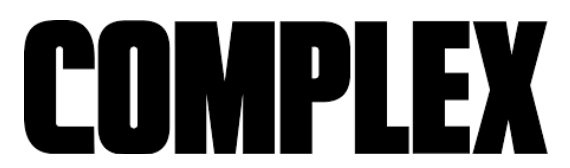 9.79M Onlinehttps://www.complex.com/music/omah-lay-justin-bieber-attention-video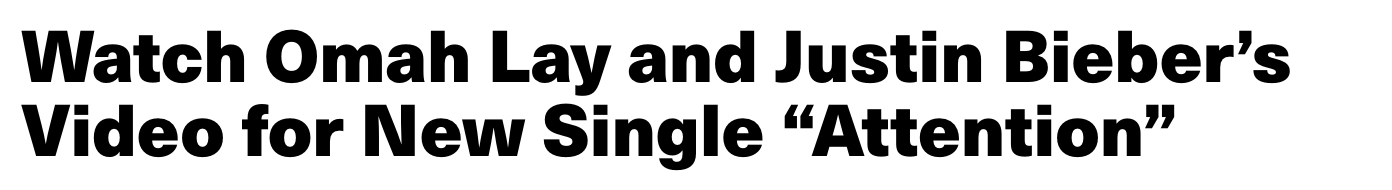 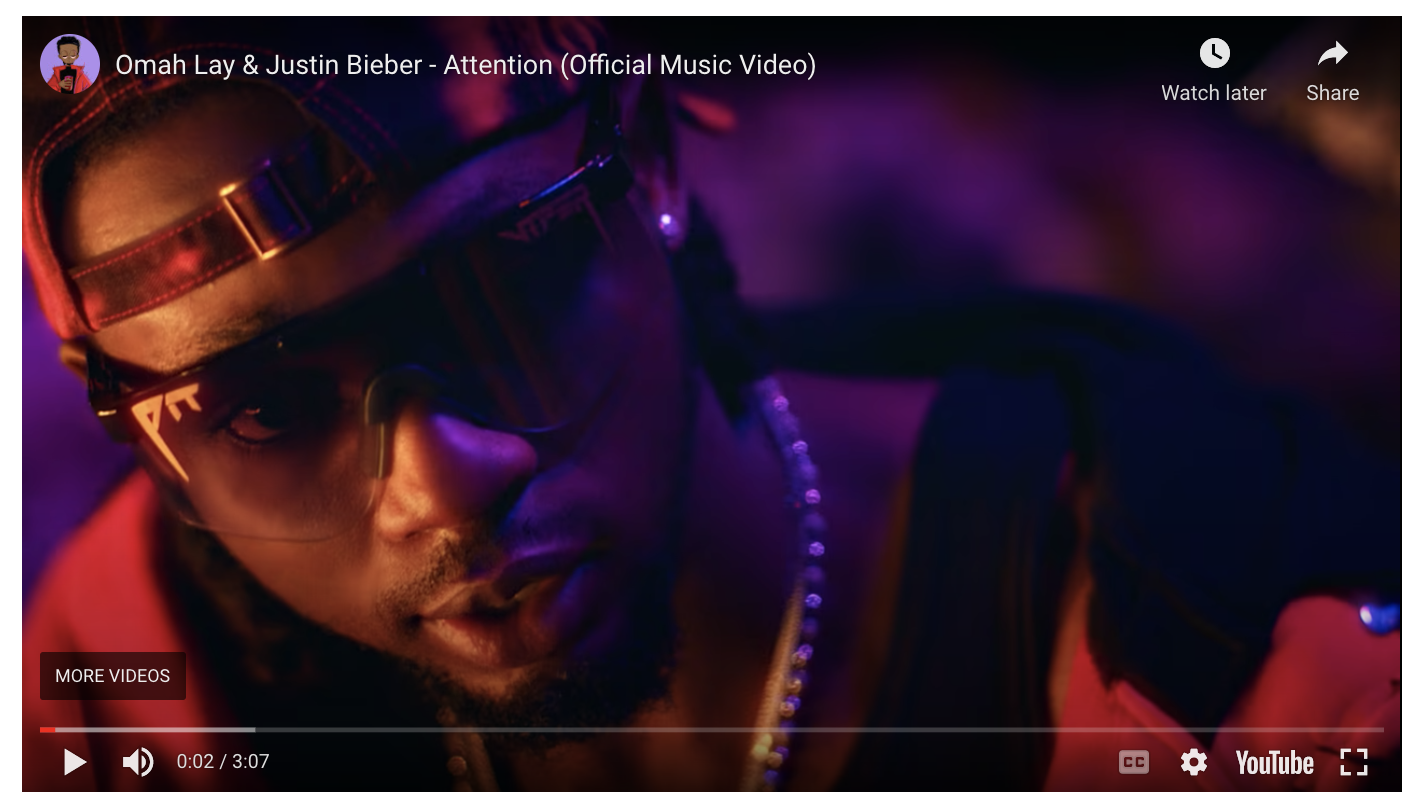 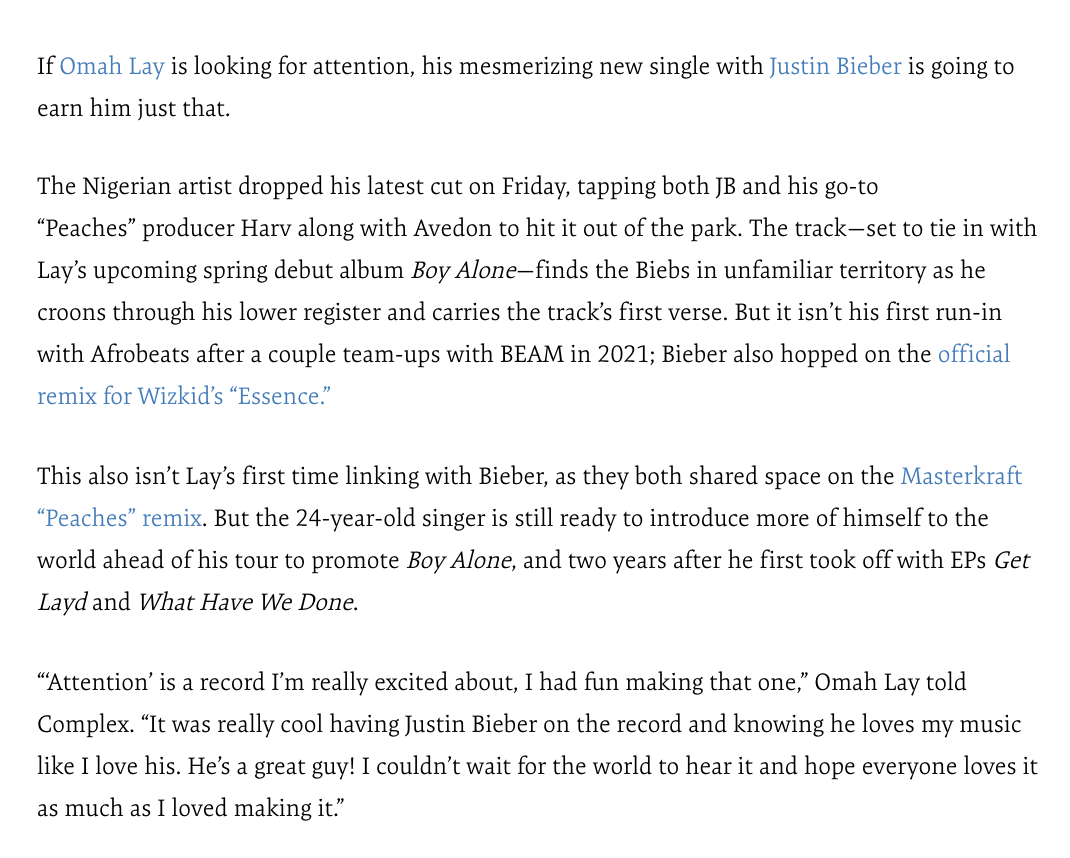 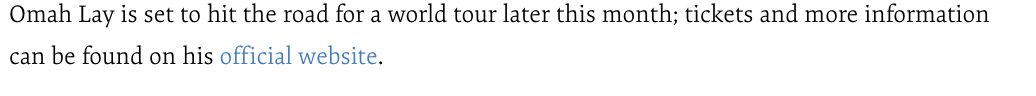 